COMERCIAL INTERNACIONAL	 PLANTILLA DE FACTURA  			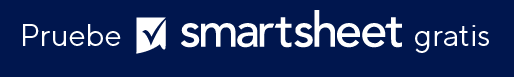 Nombre de la empresaNombre de la empresaNombre de la empresaNombre de la empresaNombre de la empresaCalle principal 123Calle principal 123Calle principal 123Calle principal 123Calle principal 123(321) 456-7890(321) 456-7890(321) 456-7890(321) 456-7890(321) 456-7890(321) 456-7890Hamilton, OH 44416Hamilton, OH 44416Hamilton, OH 44416Hamilton, OH 44416Hamilton, OH 44416Dirección de correo electrónicoDirección de correo electrónicoDirección de correo electrónicoDirección de correo electrónicoDirección de correo electrónicoDirección de correo electrónicoComplete en inglés. (imprenta) Complete en inglés. (imprenta) Complete en inglés. (imprenta) Complete en inglés. (imprenta) Complete en inglés. (imprenta) Complete en inglés. (imprenta) Complete en inglés. (imprenta) Complete en inglés. (imprenta) Complete en inglés. (imprenta) Complete en inglés. (imprenta) Complete en inglés. (imprenta) Complete en inglés. (imprenta) Complete en inglés. (imprenta) Complete en inglés. (imprenta) EXPEDIDOR / EXPORTADOREXPEDIDOR / EXPORTADOREXPEDIDOR / EXPORTADOREXPEDIDOR / EXPORTADOREXPEDIDOR / EXPORTADOR* Todos los envíos deben ir acompañados de una guía aérea de FedEx International y dos copias duplicadas de CI. * Todos los envíos deben ir acompañados de una guía aérea de FedEx International y dos copias duplicadas de CI. * Todos los envíos deben ir acompañados de una guía aérea de FedEx International y dos copias duplicadas de CI. * Todos los envíos deben ir acompañados de una guía aérea de FedEx International y dos copias duplicadas de CI. * Todos los envíos deben ir acompañados de una guía aérea de FedEx International y dos copias duplicadas de CI. * Todos los envíos deben ir acompañados de una guía aérea de FedEx International y dos copias duplicadas de CI. * Todos los envíos deben ir acompañados de una guía aérea de FedEx International y dos copias duplicadas de CI. * Todos los envíos deben ir acompañados de una guía aérea de FedEx International y dos copias duplicadas de CI. * Todos los envíos deben ir acompañados de una guía aérea de FedEx International y dos copias duplicadas de CI. * Todos los envíos deben ir acompañados de una guía aérea de FedEx International y dos copias duplicadas de CI. * Todos los envíos deben ir acompañados de una guía aérea de FedEx International y dos copias duplicadas de CI. * Todos los envíos deben ir acompañados de una guía aérea de FedEx International y dos copias duplicadas de CI. * Todos los envíos deben ir acompañados de una guía aérea de FedEx International y dos copias duplicadas de CI. * Todos los envíos deben ir acompañados de una guía aérea de FedEx International y dos copias duplicadas de CI. NOMBRE COMPLETOPAÍS DE ORIGENMARCAS/N.ºN.º DE PKGSTIPO DE EMPAQUETIPO DE EMPAQUETIPO DE EMPAQUEDESCRIPCIÓN COMPLETA DE LOS BIENESCANTIDADCANTIDADCÓDIGO HSCÓDIGO HSCÓDIGO HSUNIDAD DE MEDICIONESUNIDAD DE MEDICIONESPESOPESOUNIDADVALORUNIDADVALORVALOR TOTALVALOR TOTALDIRECCIÓN PAÍS DE ORIGENMARCAS/N.ºN.º DE PKGSTIPO DE EMPAQUETIPO DE EMPAQUETIPO DE EMPAQUE¿De qué se trata? • ¿De qué está hecho? ¿Para qué se utiliza? • ¿De qué es un componente?CANTIDADCANTIDADCÓDIGO HSCÓDIGO HSCÓDIGO HSUNIDAD DE MEDICIONESUNIDAD DE MEDICIONESPESOPESOUNIDADVALORUNIDADVALORVALOR TOTALVALOR TOTALDIRECCIÓNPAÍS DE ORIGENMARCAS/N.ºN.º DE PKGSTIPO DE EMPAQUETIPO DE EMPAQUETIPO DE EMPAQUE¿De qué se trata? • ¿De qué está hecho? ¿Para qué se utiliza? • ¿De qué es un componente?CANTIDADCANTIDADCÓDIGO HSCÓDIGO HSCÓDIGO HSUNIDAD DE MEDICIONESUNIDAD DE MEDICIONESlb / kg lb / kg MonedaMonedaVALOR TOTALVALOR TOTALDIRECCIÓN DIRECCIÓNTELÉFONO AUTOBÚS. REG. N.º Número de identificación fiscal/de aduanas, por ejemplo, GST/RFC/VAT/IN/EIN/ABN/SSN, o según sea requerido localmenteNúmero de identificación fiscal/de aduanas, por ejemplo, GST/RFC/VAT/IN/EIN/ABN/SSN, o según sea requerido localmenteNúmero de identificación fiscal/de aduanas, por ejemplo, GST/RFC/VAT/IN/EIN/ABN/SSN, o según sea requerido localmenteNúmero de identificación fiscal/de aduanas, por ejemplo, GST/RFC/VAT/IN/EIN/ABN/SSN, o según sea requerido localmenteNúmero de identificación fiscal/de aduanas, por ejemplo, GST/RFC/VAT/IN/EIN/ABN/SSN, o según sea requerido localmentePAÍS DE EXPORTACIÓNPAÍS DE EXPORTACIÓNPAÍS DE EXPORTACIÓNFINALIDAD DE LA EXPORTACIÓN FINALIDAD DE LA EXPORTACIÓN FINALIDAD DE LA EXPORTACIÓN regalo personal, devolución para reparación, etc.regalo personal, devolución para reparación, etc.regalo personal, devolución para reparación, etc.regalo personal, devolución para reparación, etc.regalo personal, devolución para reparación, etc.PAÍS DE DESTINO FINALPAÍS DE DESTINO FINALPAÍS DE DESTINO FINALN.º DE GUÍA AÉREA INTERNACIONALN.º DE GUÍA AÉREA INTERNACIONALN.º DE GUÍA AÉREA INTERNACIONALN.º DE GUÍA AÉREA INTERNACIONALFECHA DE EXPORTACIÓNFECHA DE EXPORTACIÓNFECHA DE EXPORTACIÓNPKG TOTALCANTIDAD TOTALCANTIDAD TOTALPESO TOTALPESO TOTALVALOR TOTALVALOR TOTALREF DE EXPEDIDOR EXPORTADOR REF DE EXPEDIDOR EXPORTADOR REF DE EXPEDIDOR EXPORTADOR Observaciones/Instrucciones:  Observaciones/Instrucciones:  Observaciones/Instrucciones:  Observaciones/Instrucciones:  Observaciones/Instrucciones:  Observaciones/Instrucciones:  Observaciones/Instrucciones:  Observaciones/Instrucciones:  Observaciones/Instrucciones:  Observaciones/Instrucciones:  Observaciones/Instrucciones:  Observaciones/Instrucciones:  Observaciones/Instrucciones:  Observaciones/Instrucciones:  CARGACARGACARGACARGAn.º de pedido, n.º de factura, etc.n.º de pedido, n.º de factura, etc.n.º de pedido, n.º de factura, etc.n.º de pedido, n.º de factura, etc.n.º de pedido, n.º de factura, etc.SEGUROSEGUROSEGUROSEGUROCONSIGNATARIOCONSIGNATARIOCONSIGNATARIOCONSIGNATARIOCONSIGNATARIOOTROOTROOTROOTRONOMBRE COMPLETOTOTALTOTALTOTALTOTALDIRECCIÓN DIRECCIÓNDIRECCIÓN DIRECCIÓNTELÉFONO AUTOBÚS. REG. N.º Estos productos básicos, de tecnología o software se exportaron desde los Estados Unidos de acuerdo con las regulaciones de la Administración de Exportaciones. Quedan prohibidas las desviaciones contrarias a la ley estadounidense. Estos productos básicos, de tecnología o software se exportaron desde los Estados Unidos de acuerdo con las regulaciones de la Administración de Exportaciones. Quedan prohibidas las desviaciones contrarias a la ley estadounidense. Estos productos básicos, de tecnología o software se exportaron desde los Estados Unidos de acuerdo con las regulaciones de la Administración de Exportaciones. Quedan prohibidas las desviaciones contrarias a la ley estadounidense. Estos productos básicos, de tecnología o software se exportaron desde los Estados Unidos de acuerdo con las regulaciones de la Administración de Exportaciones. Quedan prohibidas las desviaciones contrarias a la ley estadounidense. Estos productos básicos, de tecnología o software se exportaron desde los Estados Unidos de acuerdo con las regulaciones de la Administración de Exportaciones. Quedan prohibidas las desviaciones contrarias a la ley estadounidense. Estos productos básicos, de tecnología o software se exportaron desde los Estados Unidos de acuerdo con las regulaciones de la Administración de Exportaciones. Quedan prohibidas las desviaciones contrarias a la ley estadounidense. Estos productos básicos, de tecnología o software se exportaron desde los Estados Unidos de acuerdo con las regulaciones de la Administración de Exportaciones. Quedan prohibidas las desviaciones contrarias a la ley estadounidense. Estos productos básicos, de tecnología o software se exportaron desde los Estados Unidos de acuerdo con las regulaciones de la Administración de Exportaciones. Quedan prohibidas las desviaciones contrarias a la ley estadounidense. Estos productos básicos, de tecnología o software se exportaron desde los Estados Unidos de acuerdo con las regulaciones de la Administración de Exportaciones. Quedan prohibidas las desviaciones contrarias a la ley estadounidense. Estos productos básicos, de tecnología o software se exportaron desde los Estados Unidos de acuerdo con las regulaciones de la Administración de Exportaciones. Quedan prohibidas las desviaciones contrarias a la ley estadounidense. Estos productos básicos, de tecnología o software se exportaron desde los Estados Unidos de acuerdo con las regulaciones de la Administración de Exportaciones. Quedan prohibidas las desviaciones contrarias a la ley estadounidense. Estos productos básicos, de tecnología o software se exportaron desde los Estados Unidos de acuerdo con las regulaciones de la Administración de Exportaciones. Quedan prohibidas las desviaciones contrarias a la ley estadounidense. Estos productos básicos, de tecnología o software se exportaron desde los Estados Unidos de acuerdo con las regulaciones de la Administración de Exportaciones. Quedan prohibidas las desviaciones contrarias a la ley estadounidense. Estos productos básicos, de tecnología o software se exportaron desde los Estados Unidos de acuerdo con las regulaciones de la Administración de Exportaciones. Quedan prohibidas las desviaciones contrarias a la ley estadounidense. Estos productos básicos, de tecnología o software se exportaron desde los Estados Unidos de acuerdo con las regulaciones de la Administración de Exportaciones. Quedan prohibidas las desviaciones contrarias a la ley estadounidense. Estos productos básicos, de tecnología o software se exportaron desde los Estados Unidos de acuerdo con las regulaciones de la Administración de Exportaciones. Quedan prohibidas las desviaciones contrarias a la ley estadounidense. Estos productos básicos, de tecnología o software se exportaron desde los Estados Unidos de acuerdo con las regulaciones de la Administración de Exportaciones. Quedan prohibidas las desviaciones contrarias a la ley estadounidense. Estos productos básicos, de tecnología o software se exportaron desde los Estados Unidos de acuerdo con las regulaciones de la Administración de Exportaciones. Quedan prohibidas las desviaciones contrarias a la ley estadounidense. Estos productos básicos, de tecnología o software se exportaron desde los Estados Unidos de acuerdo con las regulaciones de la Administración de Exportaciones. Quedan prohibidas las desviaciones contrarias a la ley estadounidense. Estos productos básicos, de tecnología o software se exportaron desde los Estados Unidos de acuerdo con las regulaciones de la Administración de Exportaciones. Quedan prohibidas las desviaciones contrarias a la ley estadounidense. Número de identificación fiscal/de aduanas, por ejemplo, GST/RFC/VAT/IN/EIN/ABN/SSN, o según sea requerido localmenteNúmero de identificación fiscal/de aduanas, por ejemplo, GST/RFC/VAT/IN/EIN/ABN/SSN, o según sea requerido localmenteNúmero de identificación fiscal/de aduanas, por ejemplo, GST/RFC/VAT/IN/EIN/ABN/SSN, o según sea requerido localmenteNúmero de identificación fiscal/de aduanas, por ejemplo, GST/RFC/VAT/IN/EIN/ABN/SSN, o según sea requerido localmenteNúmero de identificación fiscal/de aduanas, por ejemplo, GST/RFC/VAT/IN/EIN/ABN/SSN, o según sea requerido localmentePor la presente, certifico que esta factura muestra el precio real de los bienes descritos, que no se ha emitido ninguna otra factura y que todos los detalles son verdaderos y correctos.Por la presente, certifico que esta factura muestra el precio real de los bienes descritos, que no se ha emitido ninguna otra factura y que todos los detalles son verdaderos y correctos.Por la presente, certifico que esta factura muestra el precio real de los bienes descritos, que no se ha emitido ninguna otra factura y que todos los detalles son verdaderos y correctos.Por la presente, certifico que esta factura muestra el precio real de los bienes descritos, que no se ha emitido ninguna otra factura y que todos los detalles son verdaderos y correctos.Por la presente, certifico que esta factura muestra el precio real de los bienes descritos, que no se ha emitido ninguna otra factura y que todos los detalles son verdaderos y correctos.Por la presente, certifico que esta factura muestra el precio real de los bienes descritos, que no se ha emitido ninguna otra factura y que todos los detalles son verdaderos y correctos.Por la presente, certifico que esta factura muestra el precio real de los bienes descritos, que no se ha emitido ninguna otra factura y que todos los detalles son verdaderos y correctos.Por la presente, certifico que esta factura muestra el precio real de los bienes descritos, que no se ha emitido ninguna otra factura y que todos los detalles son verdaderos y correctos.Por la presente, certifico que esta factura muestra el precio real de los bienes descritos, que no se ha emitido ninguna otra factura y que todos los detalles son verdaderos y correctos.Por la presente, certifico que esta factura muestra el precio real de los bienes descritos, que no se ha emitido ninguna otra factura y que todos los detalles son verdaderos y correctos.Por la presente, certifico que esta factura muestra el precio real de los bienes descritos, que no se ha emitido ninguna otra factura y que todos los detalles son verdaderos y correctos.Por la presente, certifico que esta factura muestra el precio real de los bienes descritos, que no se ha emitido ninguna otra factura y que todos los detalles son verdaderos y correctos.Por la presente, certifico que esta factura muestra el precio real de los bienes descritos, que no se ha emitido ninguna otra factura y que todos los detalles son verdaderos y correctos.Por la presente, certifico que esta factura muestra el precio real de los bienes descritos, que no se ha emitido ninguna otra factura y que todos los detalles son verdaderos y correctos.Por la presente, certifico que esta factura muestra el precio real de los bienes descritos, que no se ha emitido ninguna otra factura y que todos los detalles son verdaderos y correctos.Por la presente, certifico que esta factura muestra el precio real de los bienes descritos, que no se ha emitido ninguna otra factura y que todos los detalles son verdaderos y correctos.Por la presente, certifico que esta factura muestra el precio real de los bienes descritos, que no se ha emitido ninguna otra factura y que todos los detalles son verdaderos y correctos.Por la presente, certifico que esta factura muestra el precio real de los bienes descritos, que no se ha emitido ninguna otra factura y que todos los detalles son verdaderos y correctos.Por la presente, certifico que esta factura muestra el precio real de los bienes descritos, que no se ha emitido ninguna otra factura y que todos los detalles son verdaderos y correctos.Por la presente, certifico que esta factura muestra el precio real de los bienes descritos, que no se ha emitido ninguna otra factura y que todos los detalles son verdaderos y correctos.IMPORTADOR SI NO ES EL DESTINATARIOIMPORTADOR SI NO ES EL DESTINATARIOIMPORTADOR SI NO ES EL DESTINATARIOIMPORTADOR SI NO ES EL DESTINATARIOIMPORTADOR SI NO ES EL DESTINATARIONOMBRE COMPLETOEXPEDIDOR / EXPORTADOR (IMPRENTA)EXPEDIDOR / EXPORTADOR (IMPRENTA)EXPEDIDOR / EXPORTADOR (IMPRENTA)EXPEDIDOR / EXPORTADOR (IMPRENTA)DIRECCIÓN DIRECCIÓNEXPEDIDOR / EXPORTADOR (FIRMA)EXPEDIDOR / EXPORTADOR (FIRMA)EXPEDIDOR / EXPORTADOR (FIRMA)EXPEDIDOR / EXPORTADOR (FIRMA)FECHAFECHADIRECCIÓN DIRECCIÓNTELÉFONO Si tiene preguntas relacionadas con esta factura, póngase en contacto conSi tiene preguntas relacionadas con esta factura, póngase en contacto conSi tiene preguntas relacionadas con esta factura, póngase en contacto conSi tiene preguntas relacionadas con esta factura, póngase en contacto conSi tiene preguntas relacionadas con esta factura, póngase en contacto conSi tiene preguntas relacionadas con esta factura, póngase en contacto conSi tiene preguntas relacionadas con esta factura, póngase en contacto conSi tiene preguntas relacionadas con esta factura, póngase en contacto conSi tiene preguntas relacionadas con esta factura, póngase en contacto conSi tiene preguntas relacionadas con esta factura, póngase en contacto conSi tiene preguntas relacionadas con esta factura, póngase en contacto conSi tiene preguntas relacionadas con esta factura, póngase en contacto conSi tiene preguntas relacionadas con esta factura, póngase en contacto conSi tiene preguntas relacionadas con esta factura, póngase en contacto conSi tiene preguntas relacionadas con esta factura, póngase en contacto conSi tiene preguntas relacionadas con esta factura, póngase en contacto conSi tiene preguntas relacionadas con esta factura, póngase en contacto conSi tiene preguntas relacionadas con esta factura, póngase en contacto conSi tiene preguntas relacionadas con esta factura, póngase en contacto conSi tiene preguntas relacionadas con esta factura, póngase en contacto conAUTOBÚS. REG. N.º Nombre, (321) 456-7890, Dirección de correo electrónicoNombre, (321) 456-7890, Dirección de correo electrónicoNombre, (321) 456-7890, Dirección de correo electrónicoNombre, (321) 456-7890, Dirección de correo electrónicoNombre, (321) 456-7890, Dirección de correo electrónicoNombre, (321) 456-7890, Dirección de correo electrónicoNombre, (321) 456-7890, Dirección de correo electrónicoNombre, (321) 456-7890, Dirección de correo electrónicoNombre, (321) 456-7890, Dirección de correo electrónicoNombre, (321) 456-7890, Dirección de correo electrónicoNombre, (321) 456-7890, Dirección de correo electrónicoNombre, (321) 456-7890, Dirección de correo electrónicoNombre, (321) 456-7890, Dirección de correo electrónicoNombre, (321) 456-7890, Dirección de correo electrónicoNombre, (321) 456-7890, Dirección de correo electrónicoNombre, (321) 456-7890, Dirección de correo electrónicoNombre, (321) 456-7890, Dirección de correo electrónicoNombre, (321) 456-7890, Dirección de correo electrónicoNombre, (321) 456-7890, Dirección de correo electrónicoNombre, (321) 456-7890, Dirección de correo electrónicoNúmero de identificación fiscal/de aduanas, por ejemplo, GST/RFC/VAT/IN/EIN/ABN/SSN, o según sea requerido localmenteNúmero de identificación fiscal/de aduanas, por ejemplo, GST/RFC/VAT/IN/EIN/ABN/SSN, o según sea requerido localmenteNúmero de identificación fiscal/de aduanas, por ejemplo, GST/RFC/VAT/IN/EIN/ABN/SSN, o según sea requerido localmenteNúmero de identificación fiscal/de aduanas, por ejemplo, GST/RFC/VAT/IN/EIN/ABN/SSN, o según sea requerido localmenteNúmero de identificación fiscal/de aduanas, por ejemplo, GST/RFC/VAT/IN/EIN/ABN/SSN, o según sea requerido localmentewww.sudirecciónweb.comwww.sudirecciónweb.comwww.sudirecciónweb.comwww.sudirecciónweb.comwww.sudirecciónweb.comwww.sudirecciónweb.comwww.sudirecciónweb.comwww.sudirecciónweb.comwww.sudirecciónweb.comwww.sudirecciónweb.comwww.sudirecciónweb.comwww.sudirecciónweb.comwww.sudirecciónweb.comwww.sudirecciónweb.comwww.sudirecciónweb.comwww.sudirecciónweb.comwww.sudirecciónweb.comwww.sudirecciónweb.comwww.sudirecciónweb.comwww.sudirecciónweb.comDESCARGO DE RESPONSABILIDADTodos los artículos, las plantillas o la información que proporcione Smartsheet en el sitio web son solo de referencia. Mientras nos esforzamos por mantener la información actualizada y correcta, no hacemos declaraciones ni garantías de ningún tipo, explícitas o implícitas, sobre la integridad, precisión, confiabilidad, idoneidad o disponibilidad con respecto al sitio web o la información, los artículos, las plantillas o los gráficos relacionados que figuran en el sitio web. Por lo tanto, cualquier confianza que usted deposite en dicha información es estrictamente bajo su propio riesgo.